TAVERHAM PARISH COUNCIL(VAT Reg No 107 0631 12)------------------------------------------	Clerk: Mrs S Salmons - Parish Council Office Taverham Village Hall, Sandy Lane Taverham, NORWICH, NR8 6JRPhone: 01603 260538 Email: clerk@taverhamparishcouncil.org.uk2nd April 2024COUNCILLORS are summoned to attend a meeting of the Planning Applications Committee of Taverham Parish Council to be held on Monday 8th April 2024 in Suite 2, Taverham Village Hall commencing at 7.30pm. AGENDATo receive any apologies for absence.To receive Councillors’ Declarations of Interest in applications to be discussed by the Meeting.To confirm the Minutes of the Meeting on 25th March 2024.Report Items.District Council decisions on previous applications.To consider the following new applications: 20230148.  Land Between 73 - 91 Taverham Road, Taverham, NR8 6SF.  One self-build eco-friendly dwelling, with garaging, landscaping, and associated works.2024/0563.  12 Mills Close, Taverham, Norfolk, NR8 6QX.  Conversion of loft including two roof lights, installation of roof insulation (which will slightly increase the height of the roof), and solar panels and installation of air source heat pump.2024/0617.  58 Springfield Road, Taverham, Norfolk, NR8 6QU.  Variation of condition 2 of 2023/1399 - Change of layout, size, and windows of previously approved plans.2024/0901.  144 Fakenham Road, Taverham, Norfolk, NR8 6QH.  Variation of condition 2 of 20221322 - Increase roof pitch to create more usable floor space in roof area.To consider any Planning Applications notified to the Parish Council between the date of this        Notice and the date of this Meeting. 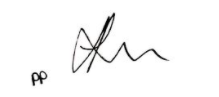 S.  SalmonsClerk to the CouncilParishioners are most welcome to attend the Committee Meetings Planning Applicants or interested parties wishing to address the Meeting on a specific Application must advise the Chairman or Clerk prior to the start of the Meeting.